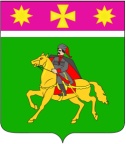 АДМИНИСТРАЦИЯ ПОЛТАВСКОГО СЕЛЬСКОГО ПОСЕЛЕНИЯКРАСНОАРМЕЙСКОГО РАЙОНА П О С Т А Н О В Л Е Н И Еот 14.02.2018                                                                                                        № 49станица ПолтавскаяО проведении голосования по отбору общественных территорий, подлежащих благоустройству в первоочередном порядкена территории Полтавского сельского поселения Красноармейского района В соответствии Федеральным законом от 6 октября 2003 № 131-ФЗ «Об общих принципах организации местного самоуправления в Российской Федерации», Постановлением Правительства Российской Федерации от           10 февраля 2017 № 169 «Об утверждении Правил предоставления и распределения субсидий из федерального бюджета бюджетам субъектов Российской Федерации на поддержку государственных программ субъектов Российской Федерации и муниципальных программ формирования современной городской среды», решением Совета Полтавского сельского поселения Красноармейского района от 28 декабря 2018 года № 48/2 «Об утверждении порядка организации и проведения голосования по отбору общественных территорий, подлежащих благоустройству в первоочередном порядке, на территории Полтавского сельского поселения Красноармейского района», в целях реализации мероприятий по благоустройству территории Полтавского сельского поселения, постановляет:1. Провести голосование на территории Полтавского сельского поселения Красноармейского района по отбору общественных территорий, подлежащих благоустройству в первоочередном порядке, 18 марта 2018 года, с 8 до 20 часов по местному времени.2. Определить, что голосование будет осуществляться на избирательных участках, образованных в соответствии с требованиями, предусмотренными Федеральным законом 12 июня 2002 № 67-ФЗ «Об основных гарантиях избирательных прав и права на участие в референдуме граждан Российской Федерации», согласно перечню, приведенному в приложении № 1.3. Утвердить перечень общественных территорий, подлежащих благоустройству в первоочередном порядке в 2018 году в рамках реализации муниципальной программы «Формирование современной городской среды на 2018-2022 годы» на территории Полтавского сельского поселения, представленный общественной комиссией (приложение № 2).4. Общественной комиссии не позднее 23 февраля 2018 года создать и утвердить состав территориальной комиссии для каждого избирательного участка, назначить ее председателя и секретаря, определить порядок ее деятельности.5. Администрации Полтавского сельского поселения  Красноармейского района (далее – уполномоченный орган) со дня, следующего за днем официального обнародования настоящего постановления, но не позже 1 марта 2018 года, обеспечить подготовку, обнародование и размещение на официальном сайте администрации www.poltavadm.ru в информационно-телекоммуникационной сети «Интернет» дизайн-проектов благоустройства общественных территорий в целях ознакомления с ними всех заинтересованных лиц.6. Уполномоченному органу обеспечить изготовление бланков документов, связанных с подготовкой и проведением голосования в течение трех календарных дней, со дня обращения общественной комиссии, но не позднее чем за три календарных дня до дня проведения голосования.Виды и количество каждого вида бланков определяется общественной комиссией с учетом необходимости выделения в день проведения голосования территориальной комиссии дополнительного количества соответствующих бланков.7. Обнародовать настоящее постановление и разместить его на официальном сайте администрации Полтавского сельского поселения Красноармейского района в информационно-телекоммуникационной сети «Интернет».8. Контроль за выполнением настоящего постановления возложить на заместителя главы Полтавского сельского поселения Красноармейского района В.А. Гористова.9. Постановление вступает  в силу со дня его обнародования.ГлаваПолтавского сельского поселенияКрасноармейского района                                                                    В.А. Побожий